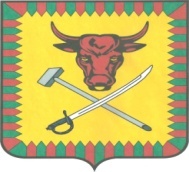 Администрация городского поселения«Атамановское»ПОСТАНОВЛЕНИЕ« ___ »июня    2018 г.	       №  _Об открытии пляжа на территории гп. «Атамановское»В соответствии с п.5 Постановления администрации гп. «Атамановское» от 26.06.2018 г. № 513, на основании Акта технического освидетельствования пляжа ФКУ «Центр ГИМС МЧС России по Забайкальскому краю» от 26.06.2018 года  в целях обеспечения безопасного отдыха населения на водных объектах гп. «Атамановское», предотвращения несчастных случаев на водных объектах, создания комфортных условий в местах массового отдыха населения,постановляю:1.Открыть место массового отдыха и купания населения пляж «Атамановский» с 29.06.2018 г.2. Функционирование пляжа определить ежедневно, только в светлое время суток.3.Запретить торговлю и распитие спиртных напитков на территории пляжа и прилегающей территории (не менее 500 метров от пляжа) на весь купальный сезон 2018 года4.Нештатным спасателям администрации гп. «Атамановское» - в период купального сезона организовать проведение информационно-разъяснительной работы среди населения по предупреждению несчастных случаев и доведению мер безопасности на водных объектах.5. Рекомендовать начальнику ОМВД России по Читинскому району  обеспечить охрану общественного порядка на пляже в течение всего купального сезона.6. Рекомендовать главному врачу ГУЗ Читинская ЦРБ Атамановская поликлиника предусмотреть оказание экстренной медицинской помощи отдыхающим гражданам на пляже.7. Главному специалисту по юридическим вопросам довести настоящее постановление до всех сотрудников администрации под роспись.8.Делопризводителю администрации направить копии настоящего постановления в прокуратуру Читинского района, администрацию МР «Читинский район».9. Опубликовать настоящее постановление на официальном сайте администрации городского поселения « Атамановское».10. Контроль за выполнением Постановления оставляю за собой.Глава администрации городского поселения «Атамановское» 					Л.С.Зиминаисп. Крючков А.С. ЛИСТОЗНАКОМЛЕНИЯ:№п/пФ.И.О.ДатаПодпись